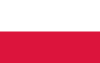 Woch & Guzik DuoZespół został założony w 2011 roku przez dwóch gitarzystów studiujących na Uniwersytecie Muzycznym Fryderyka Chopina w Warszawie – Adama Wocha i Roberta Guzika. Mając na koncie sukcesy w międzynarodowych konkursach muzycznych (X Europejski Konkurs Gitarowy „Enrico Mercatali” w Gorizii, Międzynarodowy Konkurs Muzyczny IBLA Grand Prize, czy Międzynarodowy Konkurs Zespołów Kameralnych w ramach 22. edycji Ossola Guitar Festival) duo bardzo szybko rozpoczęło intensywną działalność koncertową. Poza koncertami w Europie zespół zadebiutował w 2014 roku trasą koncertową w Stanach Zjednoczonych uwieńczoną występem w nowojorskiej Carnegie Hall – jednej z najważniejszych sal koncertowych na świecie. Duo spotkało się z uznaniem publiczności i zyskało bardzo dobre recenzje.W kwietniu 2016 zespół zadebiutował w Azji cyklem koncertów w Chinach, co spotkało się z gorącym przyjęciem przez chińską publiczność. Duo powróciło do Azji dwa lata później, koncertując w Tajlandii i Wietnamie.Woch & Guzik Duo współpracuje również z najsłynniejszym duo gitarowym Sérgio i Odaira Assada. Współpraca ta zaowocowała napisaniem przez Sérgio Assada siedmioczęściowej kompozycji „One Week in Rio” i zadedykowaniem utworu polskiemu duo. Światowa premiera miała miejsce w marcu 2017 roku w Warszawie i Wrocławiu podczas wspólnego koncertu z duo braci Assad.Zespół cieszy się uznaniem w środowisku gitarowym, za czym idą częste zaproszenia na festiwale muzyki gitarowej w Europie i pochlebne słowa o ich interpretacjach z ust wielkich mistrzów tego instrumentu.Adam WochAdam Woch to jeden z najlepiej zapowiadających się gitarzystów młodego pokolenia w Polsce.Jest absolwentem ZPSM im. Grażyny Bacewicz w Koszalinie w klasie gitary Z. Dubielli. Swoją naukę kontynuował na UMFC w Warszawie w klasie prof. R. Bałauszko i dr. L. Potasińskiego. W ramach stypendium studiował w Conservatorium Maastricht u prof. Carlo Marchione. Swoje umiejętności doskonalił także pod kierunkiem takich artystów jak: Rolf Lislevand, Ricardo Gallén, Álvaro Pierri, Roberto Aussel, Zoran Dukić, Marcin Dylla, Łukasz Kuropaczewski i wielu innych.Jest laureatem ponad dwudziestu konkursów o zasięgu ogólnopolskim i międzynarodowym (m.in. Międzynarodowy Konkurs Gitarowy „Forum Gitarre” w Wiedniu, Międzynarodowy Konkurs Gitary Klasycznej im. José Tomása w Almerii, Międzynarodowy Konkurs Gitarowy „GUITARTALENT” w Brnie). Nagrywał dla Polskiego Radia i Telewizji. Koncertuje jako solista i kameralista. Występował w wielu miastach Polski, Europy, a także w Stanach Zjednoczonych, Chinach, Tajlandii, Wietnamie i Kanadzie, w miejscach takiej rangi, jak nowojorska Carnegie Hall, Studio Koncertowe Polskiego Radia im. Witolda Lutosławskiego, Zamek Królewski w Warszawie czy Große Ehrbar Saal Konservatorium für Musik und Dramatische Kunst w Wiedniu. Jako solista współpracował także z polskimi orkiestrami.Adam Woch wielokrotnie otrzymywał nagrody za osiągnięcia artystyczne od Prezydenta Miasta Koszalina, a w marcu 2010 roku został uhonorowany nagrodą specjalną „Młody Artysta Roku 2009”. Był wielokrotnym stypendystą „Narodowego Funduszu na rzecz Dzieci” oraz otrzymał stypendium „Młoda Polska”. Pięciokrotnie był nagradzany Stypendium Ministra Kultury i Dziedzictwa Narodowego. W 2015 roku zdobył stypendium banku Société Générale umożliwiające nagranie debiutanckiej płyty.Robert GuzikOddany pracy profesjonalista, streamer YouTube oraz duetowy aranżer.Swoją edukację rozpoczął w wieku 6 lat w Państwowej Szkole Muzycznej im. Zygmunta Noskowskiego w Gdyni pod kierunkiem mgr. Jana Kowalczyka. W wieku 12 lat zadebiutował koncertem z orkiestrą w Teatrze Miejskim w Gdyni. Wielokrotnie koncertował w Filharmonii Bałtyckiej w ramach cyklu koncertów „Młodych Talentów Trójmiejskich”.W czasie swojej edukacji Robert był laureatem wielu konkursów ogólnopolskich i międzynarodowych (m.in. Gdańskie Spotkania Metodyczne Gitarzystów, Międzynarodowy Konkurs Gitarowym im. Czesława Droździewicza w Krynicy-Zdrój).Ukończył studia z najwyższą notą w klasie gitary prof. Marcina Zalewskiego na Uniwersytecie Muzycznym Fryderyka Chopina w Warszawie. Następnie rozwijał swoje umiejętności w klasie gitary dr. Marcina Dylli podczas studiów podyplomowych na Akademii Muzycznej im. Karola Szymanowskiego w Katowicach. Dodatkowo Robert pobierał lekcje u takich mistrzów gitary jak: Odair Assad, Łukasz Kuropaczewski, Thomas Offermann, Aniello Desiderio, Thomas Müller-Pering i wielu innych.W roku 2014 w trakcie trasy koncertowej po Stanach Zjednoczonych otrzymał Certyfikat Honorowego Obywatelstwa miasta Jacksonville (Arkansas) oraz specjalne wyróżnienie Gubernatora Stanu Arkansas za wkład w rozwój kultury. Od 2008 roku Robert prowadzi także działalność pedagogiczną jako Warsaw Guitar College.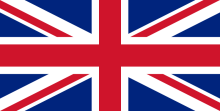 Woch & Guzik DuoEstablished in 2011 by two guitarist studying at the Fryderyk Chopin University of Music in Warsaw – Adam Woch and Robert Guzik. Having achieved success in a number of international music competitions (9th European Classical Guitar Competition „Enrico Mercatali” in Gorizia, IBLA Grand Prize International Competition or the International Competition for Chamber Ensembles during the 22nd Ossola Guitar Festival) the duo quickly started their own intensive concert schedule. After performing during a number of concerts in Europe, in 2014 the duo went on their first concert tour in the United States which was crowned by the appearance in the Carnegie Hall in New York – one of the most renowned concert halls in the world. The ensemble was warmly welcomed by the audience and received very good reviews.In April 2016 the duo embarked on their first Asian series of concerts in China, which was greatly appreciated by the Chinese audience. They returned to Asia two years later in order to perform in Thailand and Vietnam.Woch & Guzik Duo works together with the most prominent guitar duo – Sérgio & Odair Assad. As a result of their collaboration a new, seven-piece composition „One Week in Rio” was written by Sérgio Assad and dedicated to the Polish duo. The world premiere of the new composition took place in March 2017 in Warsaw and Wroclaw during a shared concert with Assad brothers.The ensemble enjoys a good reputation among guitarist circles as a result of which the duo is often invited to contribute to guitar festivals in Europe and receives favourable reviews from the greatest masters of the Adam WochAdam is one of the most promising guitarists of the young generation in Poland.Graduated from Grażyna Bacewicz School of Music in Koszalin from a guitar class led by Z. Dubiella. He then continued his education at Fryderyk Chopin University of Music under Prof. R. Bałauszko and L. Potasiński, PhD. Having received a scholarship, Adam went on to study at Conservatorium Maastricht under the supervision of Prof. Carlo Marchione. His musical skills were mastered also under the lead of such artists as: Rolf Lislevand, Ricardo Gallén, Álvaro Pierri, Roberto Aussel, Zoran Dukić, Marcin Dylla, Łukasz Kuropaczewski and many others.He has won over twenty competitions held in Poland and abroad (e.g. International Guitar Festival “Forum Gitarre” in Vienna, the José Tomás International Guitar Festival in Almería, International Guitar Competition “GUITARTALENT” in Brno). He recorded for the Polish Radio and Television. Performs solo as in ensemble. He performed not only in Polish cities and Europe, but also the United States, China, Thailand, Vietnam and Canada and his performances were admired at venues of such great prominence as the Carnegie Hall in New York, the Witold Lutosławski Concert Studio of the Polish Radio, the Royal Castle in Warsaw and Große Ehrbar Saal Konservatorium für Musik und Dramatische Kunst in Vienna. As a soloist Adam cooperates with a number of Polish orchestras.For his artistic achievements Adam Woch received a number of awards of the Mayor of Koszalin, and in March 2010 he was honoured with the special award of the „Young Artist of 2009”. He has also been a repeated recipient of the scholarship “Polish Children’s Fund” and received the “Młoda Polska” scholarship. He is a fivefold winner of the scholarship of the Ministry of Culture and National Heritage. His debut album was released in 2015 thanks to the scholarship granted by the Société Générale bank.Robert GuzikA dedicated professional, YouTube streamer and duo arranger.Began his guitar education the age of 6 at the Zygmunt Noskowski School of Music in Gdynia where he was taught by J. Kowalczyk. At the age of 12 he made his debut appearance with an orchestra at the Municipal Theatre in Gdynia. Robert gave multiple concerts at the Baltic Philharmonic during a series of concerts of “Young Talents of Tricity”.It was already during his education when Robert won a number of Polish and international competitions (e.g. Guitar Methodical Meetings in Gdańsk, Czesław Droździewicz International Guitar Competition).Robert graduated with the highest grade from the Fryderyk Chopin University of Music in Warsaw where he studied under Prof. M. Zalewski. He developed his skills further during his post-graduate studies at a guitar class held by Marcin Dylla, PhD, at the Karol Szymanowski Academy of Music in Katowice. In addition to that, Robert took lessons from such masters of guitar as: Odair Assad, Łukasz Kuropaczewski, Thomas Offermann, Aniello Desiderio, Thomas Müller-Pering and many others.In 2014, during a concert tour in the United States, Robert received the Certificate of Honorary Citizenship of Jacksonville (Arkansas) as well as a special recognition from the Governor of the State of Arkansas for his contribution to the cultural growth of the state. Since 2008 Robert has also pursued a pedagogical activity as the Warsaw Guitar College.